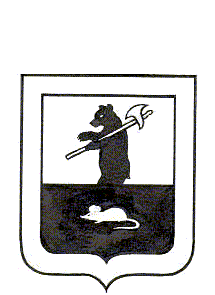 АДМИНИСТРАЦИЯ ГОРОДСКОГО ПОСЕЛЕНИЯ МЫШКИНПОСТАНОВЛЕНИЕг. Мышкин 14.04.2017                                                                                                    № 90Об утверждении Плана мероприятийпо предупреждению пожаров впожароопасный период на территориигородского поселения МышкинВ соответствии с Федеральным законом от 06 октября 2003года № 131-ФЗ «Об общих принципах организации местного самоуправления в Российской  Федерации», Федеральным законом от 21 декабря 1994года        № 69-ФЗ «О пожарной безопасности», распоряжением Губернатора Ярославской области от 12 апреля 2017года № 107-р «О проведении месячника пожарной безопасности на территории Ярославской области» и приказом Главного управления МЧС России по Ярославской области от 26 января 2016года  № 26 «Об утверждении Порядка использования открытого огня и разведении костров на землях сельскохозяйственного назначения и земель запаса»,ПОСТАНОВЛЯЕТ:Утвердить План мероприятий по предупреждению пожаров в пожароопасный период на территории городского поселения Мышкин (прилагается).Опубликовать настоящее постановление в газете «Волжские зори».Контроль за исполнением возложить на заместителя Главы Администрации городского поселения Мышкин Кошутину А.А.Настоящее постановление вступает в силу с момента подписания. Глава городскогопоселения Мышкин                                                                     	Е.В. Петров                                                                                  Утвержден	                                                                            постановлением Администрации                                                                 городского поселения Мышкин                                                                       от 14. 04. 2017 №90  ПЛАНмероприятий по предупреждению пожаров в пожароопасный период на территории городского поселения Мышкин в 2017 году№ п/пНаименование мероприятийСрок исполненияИсполнителиПроведение заседания КЧС и ПБ городского поселения Мышкин по вопросам организации мероприятий в пожароопасный период и составление оперативных плановдо 22.04.2017Заместитель председателя КЧС и ПБ, секретарь КЧС и ПБУточнение схем оповещения и сбора руководящего состава, сил и средств, взаимодействующих органов, информирования населения28.04.2017Ведущий специалист Администрации ГП Мышкин, инженер МУ «Управление городского хозяйства»Организация бесед с  председателями совета жилых домов о мерах пожарной безопасности в жилье, с последующим доведением информации до жильцовПостоянноВедущий специалист Администрации ГП Мышкин, инженер МУ «Управление городского хозяйства» Проверка  состояния противопожарного водоснабжения (пожарных гидрантов, водоемов)до 25.04.2017Инженер МУ «Управление городского хозяйства»,ПЧ-32Организовывать и проводить мероприятия по выявлению бесхозных строений и других мест возможного проживания лиц без определенного места жительстваПостоянноИнженер МУ «Управление городского хозяйства»Совместно с представителями управляющих компаний, ТСЖ, председателями совета МКД, социальными работниками, работниками полиции и другой общественности проводить проверки состояния подвалов, чердаков МКД на предмет их содержания в соответствии с требованиями пожарной безопасностиПостоянноВедущий специалистАдминистрации городского поселения Мышкин,инженер МУ«Управление городского хозяйства», управляющие организации ГП Мышкин, Председатели совета МКД,Отделение МВД России по Мышкинскому районуВ целях создания условий для тушения пожаров в начальной стадии их развития, осуществлять жесткий контроль за содержанием проездов, подъездов к зданиям и сооружениям (грейдирование дорог)ПостоянноИнженер МУ «Управление городского хозяйства»Обеспечение выполнения правил пожарной безопасности в многоэтажных домах, жилых домах с низкой устойчивостью при пожарахПостоянноВедущий специалистАдминистрации городского поселения Мышкин,инженер МУ «Управление городского хозяйства»,управляющие организации ГП МышкинОрганизация противопожарной пропаганды: проведение собраний, распространение листовокПостоянноВедущий специалистАдминистрации городского поселения МышкинПри необходимости установка и ремонт аншлагов находящихся на территории городского поселения МышкинВ течение годаИнженер МУ «Управление городского хозяйства».Обеспечение территории города наружным освещениемПостоянноИнженер МУ «Управление городского хозяйства»Осуществление разъяснительной работы среди населения через средства массовой информацииВесь пожароопасный периодВедущий специалист организационно-правового отдела Администрации ГП МышкинОсуществление мероприятий по недопущению распространения   пожаров на строения: работы по ликвидации несанкционированных свалок, уборка территории от сухой растительности, мусораВесь пожароопасный периодИнженер МУ «Управление городского хозяйства»Осуществлять целенаправленные оперативно – профилактические мероприятия в отношении лиц, склонных к пиромании, совершению умышленных поджогов, не соблюдающих правила пожарной безопасности, злоупотребляющих спиртными напитками и с несовершеннолетними, замеченными в неосторожном обращении с огнемПожароопасный периодВедущий специалист Администрации ГП Мышкин, инженер МУ «Управление городского хозяйства»,Отделение МВД России по Мышкинскому районуПроведение профилактических рейдов по контролю за своевременным проведением мероприятий по противопожарной защите городского поселенияПожароопасный период2 раза в неделю.Глава городского поселения МышкинИнженер МУ «Управление городского хозяйства»Своевременное установление особого противопожарного режима (4, 5 класс пожарной опасности в лесах)Пожароопасный периодГлава городского поселения Мышкин,Ведущий специалист Администрации ГП Мышкин